	COON VALLEY LUTHERAN CHURCH“We are a family of God, striving to enrich the lives of all through the love of Christ.”PRELUDE MUSIC								    Mary Schultz~ GATHERING ~ The Holy Spirit calls us together as the people of God WELCOME and ANNOUNCEMENTSCONFESSION and FORGIVENESSBlessed be the holy Trinity, + one God,who makes all things new,whose mercy endures forever. Amen.Trusting in God's mercy, let us confess our sin.Silence is kept for reflection.Holy One, source of our renewal,we confess that we are wrapped up in sin,and cannot free ourselves.We have not practiced your righteousness.Our hearts have turned away from you.For the sake of the world you so love,forgive us, that we may be reconciled to one anotherfor the glory of your holy name. Amen.Thus says our God:"The former things have come to passand new things I now declare."God's mercy makes us new.We are forgiven in the name of + Christ our Savior. Amen.GATHERING HYMN #669 Rise Up, O Saints of God!GREETING and KYRIE ELW pages 147 and 148The grace of our Lord Jesus Christ, the love of God, and the communion of the Holy Spirit be with you all.  And also with you.PRAYER of the DAY Holy God, the marks of your kingdom are justice, kindness, and humbly walking with you. Give us such a hunger and thirst for justice, and desire to walk with you, that in our words and deeds the world may see the life of your Son, Jesus Christ, our Savior and Lord.  Amen.  ~WORD ~God speaks to us in scripture reading, preaching, and songFIRST READING: Micah 6:1-8Psalm 15 (Read responsively)SECOND READING: 1 Corinthians 1:18-31GOSPEL ACCLAMATION ELW page 151	Alleluia.  Lord, to whom shall we go?  You have the words of eternal life.  Alleluia.  Alleluia.GOSPEL: Matthew 5:1-12Response after the Gospel reading: Praise to you, O Christ. SERMON			HYMN of the DAY #728 Blest Are They~ RESPONSE TO THE WORD ~The Holy Spirit calls us as a community to say what we believe, reach out to each other, and offer gifts and prayers for God’s purposes  THE APOSTLES’ CREEDI believe in God, the Father Almighty, Creator of Heaven and earth; 
I believe in Jesus Christ, God’s only Son Our Lord, 
 	who was conceived by the Holy Spirit, 	born of the Virgin Mary, suffered under Pontius Pilate, was crucified, died, and was buried;he descended to the dead. On the third day he rose again;he ascended into heaven,he is seated at the right hand of the Father,and he will come to judge the living and the dead.
 I believe in the Holy Spirit, the holy catholic church, 	 the communion of saints, the forgiveness of sins,  the resurrection of the body, and the life everlasting. Amen.OFFERING and SOLO     Praise God from Whom All Blessings Flow       Mary SchultzOFFERING PRAYERLiberating God, you break the bonds of injustice and let the oppressed go free. Receive these offerings in thanksgiving for all your works of merciful power and shape us as people of your justice and freedom. You we magnify and adore, through Jesus our Savior, Amen.PRAYERS of INTERCESSION Petitions end:  Merciful God, receive our prayer.THE LORD’S PRAYER Our Father who art in heaven, hallowed be thy name, thy kingdom come, thy will be done, on earth as it is in heaven. Give us this day our daily bread; and forgive us our trespasses, as we forgive those who trespass against us; and lead us not into temptation, but deliver us from evil. For thine is the kingdom, and the power, and the glory, forever and ever.  Amen.~ SENDING ~God blesses us and sends us in mission to the world BLESSING BELLS DISMISSAL Go in peace. Follow the way of Jesus. Thanks be to God!SENDING HYMN (Insert)		  Bless This HousePOSTLUDE									    Mary Schultz00000000000000000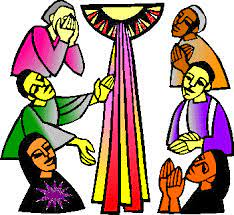 “Blessings pour out over the poor in spirit: one mourning, one meek, one righteous, one merciful, one pure of heart, one a peacemaker.”COON VALLEY LUTHERAN CHURCHThe Fourth Sunday after EpiphanySunday, January 29, 2023Acolyte: Maddux FenclHead Usher: Jan BenderReaders: Phil MoilienAttendance & Offering Last Sunday: 8a/56; 10:30/26=82; $2,679.12Sunday School Attendance: 10	SCHEDULETODAY: 9:00/Sunday School; 11:00/Annual Meeting & PotluckMONDAY: Pr. Julie’s SabbathTUESDAY: 11:00a/Pastor’s Text StudyWEDNESDAY: 4:00p/ConfirmationTHURSDAY: 6:00p/Rebecca CircleSUNDAY: 8:00 & 10:30a/Worship with Holy Communion 9:00/Sunday School & Coffee Fellowship; 9:00/Bible Study*Please join us after worship for our Potluck and Annual Meeting!FIRST READING: MICAH 6:1-8Hear what the LORD says: Rise, plead your case before the mountains, and let the hills hear your voice.  Hear, you mountains, the controversy of the LORD, and you enduring foundations of the earth; for the LORD has a controversy with his people, and he will contend with Israel.  “O my people, what have I done to you?  In what have I wearied you?  Answer me!  For I brought you up from the land of Egypt, and redeemed you from the house of slavery; and I sent before you Moses, Aaron, and Miriam.  O my people, remember now what King Balak of Moab devised, what Balaam son of Beor answered him, and what happened from Shittim to Gilgal, that you may know the saving acts of the LORD.”  With what shall I come before the LORD, and bow myself before God on high?  Shall I come before him with burnt offerings, with calves a year old?  Will the LORD be pleased with thousands of rams, with ten thousands of rivers of oil?  Shall I give my firstborn for my transgression, the fruit of my body for the sin of my soul?”  He has told you, O mortal, what is good; and what does the LORD require of you but to do justice, and to love kindness, and to walk humbly with your God?	The Word of the Lord. Thanks be to God.PSALM 15 (read responsively)O LORD, who may abide in your tent?  Who may dwell on your holy hill?Those who walk blamelessly, and do what is right, and speak the truth from their heart;Who do not slander with their tongue, and do no evil to their friends, nor take up a reproach against their neighbors;In whose eyes the wicked are despised, but who honor those who fear the LORD; who stand by their oath even to their hurt;Who do not lend money at interest, and do not take a bribe against the innocent.  Those who do these thigs shall never be moved.SECOND READING: 1 CORINTHIANS 1:18-31The message about the cross is foolishness to those who are perishing, but to us who are being saved it is the power of God.  For it is written, “I will destroy the wisdom of the wise, and the discernment of the discerning I will thwart.”  Where is the one who is wise?  Where is the scribe?  Where is the debater of this age?  Has not God made foolish the wisdom of the world?  For since, in the wisdom of God, the world did not know God through wisdom, God decided, through the foolishness of our proclamation, to save those who believe.  For Jews demand signs and Greeks desire wisdom, but we proclaim Christ crucified, a stumbling block to Jews and foolishness to Gentiles, but to those who are the called, both Jews and Greeks, Christ the power of God and the wisdom of God.  For God’s foolishness is wiser than human wisdom, and God’s weakness is stronger than human strength.  Consider your own call, brothers and sisters: not many of you were wise by human standards, not many were powerful, not many were of noble birth.  But God chose what is foolish in the world to shame the wise; God chose what is weak in the world to shame the strong; God chose what is low and despised in the world, things that are not, to reduce to nothing things that are, so that no one might boast in the presence of God.  He is the source of your life in Christ Jesus, who became for us wisdom from God, and righteousness and sanctification and redemption, in order that, as it is written, “Let the one who boasts, boast in the Lord.”	The Word of the Lord. Thanks be to God.GOSPEL READING: MATTHEW 5:1-12When Jesus saw the crowds, he went up the mountain; and after he sat down, his disciples came to him.  Then he began to speak, and taught them, saying: “Blessed are the poor in spirit, for theirs is the kingdom of heaven.  Blessed are those who mourn, for they will be comforted.  Blessed are the meek, for they will inherit the earth.  Blessed are those who hunger and thirst for righteousness, for they will be filled.  Blessed are the merciful, for they will receive mercy.  Blessed are the pure in heart, for they will see God.  Blessed are the peacemakers, for they will be called children of God.  “Blessed are those who are persecuted for righteousness’ sake, for theirs is the kingdom of heaven.  Blessed are you when people revile you and persecute you and utter all kinds of evil against you falsely on my account.  Rejoice and be glad, for your reward is great in heaven, for in the same way they persecuted the prophets who were before you.”	The Gospel of the Lord. Praise to you, O Christ.*We are always so happy to include you and our CVLC family in our prayers. If you feel your name, or the name of a family member can be removed from this list please contact Jamie. Thank you!We remember in prayer:  † Those hospitalized this past week: † Our members whose names we lift up in prayer today: Corrine Appleman, Beverly Bagstad, Clifford Bakkum, Jeanne Ebli, Kira Foster, Lucy Hardie, Bonnie Holey, Donna Ihle, Verlin Ihle, Todd King, Gracen Klum, Jim Knutson, Margaret Lee, Russell Lee, Aaron Leisso, Gerri Leum, Larry Lichtie, Cindy Manske, Aaron Marx, Frank Mathison, Judy Mathison, Bud Miyamoto, Romaine Nelson, Sandy Nelson, Cathy Ofte, Eunice Quast, Jojo Satona, Mary Schultz, Billie Slater, LaVonne Stendahl, Joyce Temp, Teri Tomten† Our members who are currently in health care facilities & Assisted Living: Tip Bagstad, Inez Beck, Rachel Berg, Evelyn Dahlen, Joanne Fletcher, Erma Graupe, Lenore Henley, Sylvester King Jr., Bob Moilien, Irene Nestingen, Tim Ofte, Beatrice Olson (Alden), Beatrice Olson (Leonard), Betty Sanders, Nancy Stuempges, Arlene Townsend.† Those who grieve† Our members who are currently home-bound† All those in need of God’s healing and help† Family and friends of our members† All those affected by the COVID-19 virus 